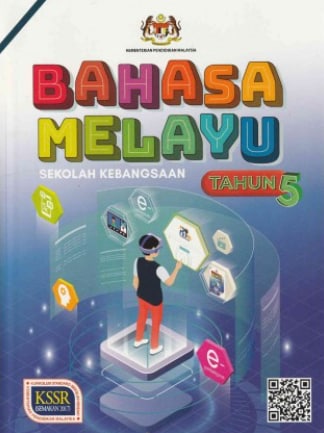 #MEMERLUKAN RPH LENGKAP UNTUK SETAHUN DAN BORANG TRANSIT PBD?#RPH2024/2025 coming soon on FEB 2024.Sila order melalui website (Autosent by EMAIL): https://rphsekolahrendah.com   @ PM: 017- 4991 336 (WhatsApp link: https://wa.me/60174991336 )TELEGRAM (FREE RPT & DSKP): https://telegram.me/RPTDSKPSekolahRendahFB Group (FREE RPT): https://www.facebook.com/groups/freerpt/FB Page (Contoh RPH): https://www.facebook.com/RozaYusAcademy/Instagram: https://www.instagram.com/rozayus.academy/ Tiktok: https://www.tiktok.com/@rphrozayus *UP: Diizinkan mana-mana website untuk share tanpa membuang maklumat yang disampaikan oleh Rozayus AcademyMINGGUTEMA / UNITSTANDARDKANDUNGANSTANDARDPEMBELAJARANCATATANM 1MINGGU ORIENTASIMINGGU ORIENTASIMINGGU ORIENTASIMINGGU ORIENTASIM 2Tema 1:Keluarga BerwawasanUnit 1:Masyarakat Penyayang1.1 Mendengar dan memberikan respons semasa berkomunikasi dalam situasi formal dan tidak formal2.1 Asas membaca dan memahami.3.1 Asas menulis.4.1 Mengaplikasikan unsur keindahan dan kesantunan bahasa dalam bahan sastera.5.1 Memahami dan menggunakan golongan kata mengikut konteks1.1.1 Mendengar, mengecam sebutan, dan menyebut semula ujaran yang terdapat dalam situasi formal2.1.1 Membaca dan memahami maklumat tersurat dan tersirat untuk memberikan respons3.1.1 Menulis ayat dalam perenggan secara mekanis dalam bentuk tulisan berangkai4.1.1 Bercerita dan mengujarkan dialog yang mengandungi peribahasa dan bahasa yang santun.5.1.1(i) Memahami dan menggunakan kata nama am mengikut konteks Buku Teks: Halaman 2-6M 2PKJRTEMA 1Pengangkutan darat1.1  Kenderaan persendirian, kenderaan awam, kenderaan beratdan jenteraHP PKJR 1.1.5Membuat keputusan memilih kenderaan awam yang selamat mengikut situasi.PKJRBAM m/s 1MINGGUTEMA / UNITSTANDARDKANDUNGANSTANDARDPEMBELAJARANCATATANM 3-4Tema 1:Keluarga BerwawasanUnit 2:Kerjasama Eratkan Hubungan PENDIDIKAN SIVIKBULAN: MACTEMA: BERTANGGUNGJAWAB1.1 Mendengar dan memberikan respons semasa berkomunikasi dalam situasi formal dan tidak formal2.1 Asas membaca dan memahami.3.2 Menulis perkataan, frasa, dan ayat yang bermakna4.2 Menghayati keindahan dan kesantunan bahasa dalam bahan sastera.5.1 Memahami dan menggunakan golongan kata mengikut konteks1.1.2 Mendengar, memahami dan memberikan respons terhadap maklumat yang diujarkan dalam situasi formal2.1.1 Membaca dan memahami maklumat tersurat dan tersirat untuk memberikan respons3.2.1 Membina dan menulis ayat untuk menyatakan pendapat daripada sesuatu bahan multimedia.4.2.1 Melafazkan dan melagukan syair dengan irama yang sesuai serta menyatakan idea keseluruhan syair5.1.1(ii) Memahami dan menggunakan kata nama khas mengikut konteks Buku Teks: Halaman 7-12M 3-4PKJRTEMA 1Pengangkutan darat1.1  Kenderaan persendirian, kenderaan awam, kenderaan beratdan jenteraHP PKJR 1.1.5Membuat keputusan memilih kenderaan awam yang selamat mengikut situasi.PKJRBAM  m/s 2M 5CUTI PERAYAAN – HARI RAYA AIDILFITRICUTI PERAYAAN – HARI RAYA AIDILFITRICUTI PERAYAAN – HARI RAYA AIDILFITRICUTI PERAYAAN – HARI RAYA AIDILFITRIMINGGUTEMA / UNITSTANDARDKANDUNGANSTANDARDPEMBELAJARANCATATANM 6Tema 1:Keluarga BerwawasanUnit 3:Masyarakat Celik Ilmu1.1 Mendengar dan memberikan respons semasa berkomunikasi dalam situasi formal dan tidak formal2.1 Asas membaca dan memahami.3.2 Menulis perkataan, frasa, dan ayat yang bermakna4.2 Menghayati keindahan dan kesantunan bahasa dalam bahan sastera.5.1 Memahami dan menggunakan golongan kata mengikut konteks1.1.3 Mendengar, mentafsir dan memberikan respons terhadap soalan secara kritis dan kreatif.2.1.1 Membaca dan memahami maklumat tersurat dan tersirat untuk memberikan respons3.2.1 Membina dan menulis ayat untuk menyatakan pendapat daripada sesuatu bahan multimedia.3.2.2 Menghasilkan jawapan dengan memberikan alasan secara kritis dan kreatif4.2.2 Mendeklamasikan sajak dengan nada yang sesuai dan menyatakan maksud sajak.5.1.1(i-iv) Memahami dan menggunakan kata nama am, kata nama khas, kata ganti nama dan penjodoh bilangan mengikut konteksBuku Teks:Halaman 13-22M 6PKJRTEMA 2Persekitaran Jalan Raya2.1 Jenis-jenis Jalan rayaHP PKJR 2.1.3 Menyatakan isyarat keselamatan jalan yang perlu dipatuhi untuk mengawal lalu lintasPKJRBAM  m/s 3Aktiviti 2MINGGUTEMA / UNITSTANDARDKANDUNGANSTANDARDPEMBELAJARANCATATANM 7Tema 1:Keluarga BerwawasanUnit 3:Masyarakat Celik IlmuPENDIDIKAN SIVIK (APRIL)TEMA: KEGEMBIRAAN1.1 Mendengar dan memberikan respons semasa berkomunikasi dalam situasi formal dan tidak formal2.1 Asas membaca dan memahami.3.2 Menulis perkataan, frasa, dan ayat yang bermakna4.2 Menghayati keindahan dan kesantunan bahasa dalam bahan sastera.5.1 Memahami dan menggunakan golongan kata mengikut konteks1.1.3 Mendengar, mentafsir dan memberikan respons terhadap soalan secara kritis dan kreatif.2.1.1 Membaca dan memahami maklumat tersurat dan tersirat untuk memberikan respons3.2.1 Membina dan menulis ayat untuk menyatakan pendapat daripada sesuatu bahan multimedia.3.2.2 Menghasilkan jawapan dengan memberikan alasan secara kritis dan kreatif4.2.2 Mendeklamasikan sajak dengan nada yang sesuai dan menyatakan maksud sajak.5.1.1(i-iv) Memahami dan menggunakan kata nama am, kata nama khas, kata ganti nama dan penjodoh bilangan mengikut konteksBuku Teks:Halaman 13-22M 7PKJRTEMA 2Persekitaran Jalan Raya2.1 Jenis-jenis Jalan rayaHP PKJR 2.1.4 Mengenal pasti elemen persekitaran yang dapat meningkatkan keselamatan pengguna jalan raya.PKJRBAM  m/s 4-5Aktiviti 3MINGGUTEMA / UNITSTANDARDKANDUNGANSTANDARDPEMBELAJARANCATATANM 8Tema 2:Kesihatan dan KebersihanUnit 4:Bahaya dalam Senyap1.2 Bertutur untuk menyampaikan maklumat dan idea bagi pelbagai tujuan.2.1 Asas membaca dan memahami.3.2 Menulis perkataan, frasa, dan ayat yang bermakna4.3 Menghasilkan bahan sastera dengan menyerapkan keindahan dan kesantunan bahasa serta mempersembahkannya secara kreatif.5.1 Memahami dan menggunakan golongan kata mengikut konteks1.2.1 Bertutur untuk menyatakan pertimbangan dan keputusan tentang bahan multimedia secara bertatasusila mengikut konteks2.1.2 Membaca dan merujuk kamus serta media elektronik untuk mencari makna perkataan dan meneliti ejaan yang tepat mengikut susunan perkataan3.2.3 Mencatat maklumat berdasarkan bahan yang dibaca, dilihat, dan didengar4.3.1 Mengubah suai puisi dengan bahasa yang indah dan santun secara separa berpandu dan mempersembahkannya secara kreatif5.1.2 Memahami dan menggunakan kata kerja transitif dan kata kerja tak transitif mengikut konteks.Buku Teks:Halaman 23-30M 8PKJRTEMA 2Persekitaran Jalan Raya2.2 Prasarana jalan rayaHP PKJR 2.2.5 Menjelaskan risiko penggunaan laluan pejalan kaki.PKJRBAM  m/s 6Aktiviti 4MINGGUTEMA / UNITSTANDARDKANDUNGANSTANDARDPEMBELAJARANCATATANM 9Tema 2:Kesihatan dan KebersihanUnit 5:Kebersihan Diri dan Persekitaran1.4 Bertutur, berbual dan menyatakan permintaan tentang sesuatu perkara daripada pelbagai sumber dalam situasi formal dan tidak formal secara bertatasusila.2.4 Membaca dan memahami maklumat yang tersurat dan tersirat daripada pelbagai bahan untuk memberi respons dengan betul.3.4 Menulis imlak dengantepat.4.2 Mengujarkan bahasa yangindah dan menggunakanbahasa badan secara kreatifsemasa bercerita secara didikhibur.5.1 Memahami dan menggunakan golongan kata dengan betul mengikut konteks.1.4.2 Berbual tentang sesuatu perkara daripada pelbagai sumber menggunakan kata gelaran yang sesuai dalam situasi formal secara bertatasusila.2.4.3 Membaca dan memahami maklumat yang tersurat dan tersirat dengan tepat daripada pelbagai bahan untuk membuat ulasan yang betul.3.4.1 Menulis pelbagai jenis kata ganda dengan ejaan yang tepat secara imlak.4.2.1 Mengujarkan ayat dengan sebutan yang jelas dan intonasi yang betul serta menggunakan laras bahasa yang sesuai semasa bercerita.5.1.5 Memahami dan menggunakan kata adjektif dan kata bantu mengikut konteks dengan betul.Buku Teks:Halaman 31-36M 9PKJRTEMA 2Persekitaran Jalan Raya2.4 Aliran lalu lintasHP PKJR 2.4.2 Memberi penerangan tentang isyarat keselamatan jalan yang mengawal aliran lalu lintasPKJRBAM  m/s 7Aktiviti 5MINGGUTEMA / UNITSTANDARDKANDUNGANSTANDARDPEMBELAJARANCATATANM 10-11Tema 2:Kesihatan dan KebersihanUnit 6:Minda Sihat1.2 Bertutur untuk menyampaikan maklumat dan idea bagi pelbagai tujuan.2.2 Membaca, memahami, dan menaakul bahan multimedia.3.2 Menulis perkataan, frasa, dan ayat yang bermakna4.3 Menghasilkan bahan sastera dengan menyerapkan keindahan dan kesantunan bahasa serta mempersembahkannya secara kreatif.5.1 Memahami dan menggunakan golongan kata mengikut konteks1.2.1 Bertutur untuk menyatakan pertimbangan dan keputusan tentang bahan multimedia secara bertatasusila mengikut konteks1.2.2 Bertutur dan menghuraikan maklumat tersurat dan tersirat yang dikenal pasti dengan menggunakan idea yang kritis dan kreatif2.2.1 Membaca dan memahami maklumat berdasarkan bahan multimedia untuk membuat pertimbangan dan keputusan3.2.4 Menulis teks prosa yang diimlakkan4.3.2 Mengubah suai cerita dengan bahasa yang indah dan santun secara separa berpandu dan mempersembahkannya secara kreatif5.1.2 Memahami dan menggunakan kata kerja transitif dan kata kerja tak transitif mengikut konteks.5.1.3 Memahami dan menggunakan pelbagai kata adjektif mengikut konteksBuku Teks: Halaman 37-46M 10-11PKJRTEMA 2Persekitaran Jalan Raya2.3 Isyarat keselamatan Jalan RayaHP PKJR 2.3.5 Menerangkan akibat tidak mematuhi isyarat keselamatan jalan raya.PKJRBAM  m/s 8-9Aktiviti 6CUTI PENGGAL 1, SESI 2024/2025KUMPULAN A: 24.05.2024 - 02.06.2024, KUMPULAN B: 25.05.2024 - 02.06.2024CUTI PENGGAL 1, SESI 2024/2025KUMPULAN A: 24.05.2024 - 02.06.2024, KUMPULAN B: 25.05.2024 - 02.06.2024CUTI PENGGAL 1, SESI 2024/2025KUMPULAN A: 24.05.2024 - 02.06.2024, KUMPULAN B: 25.05.2024 - 02.06.2024CUTI PENGGAL 1, SESI 2024/2025KUMPULAN A: 24.05.2024 - 02.06.2024, KUMPULAN B: 25.05.2024 - 02.06.2024CUTI PENGGAL 1, SESI 2024/2025KUMPULAN A: 24.05.2024 - 02.06.2024, KUMPULAN B: 25.05.2024 - 02.06.2024MINGGUTEMA / UNITSTANDARDKANDUNGANSTANDARDPEMBELAJARANCATATANM 12Tema 3:KeselamatanUnit 7:Bijak Bertindak1.2 Bertutur untuk menyampaikan maklumat dan idea bagi pelbagai tujuan.2.3 Membaca dan mengapresiasi pelbagai bahan sastera dan bahan bukan sastera.3.3 Menghasilkan penulisan4.4 Mengaplikasikan, menghayati dan menghasilkan unsur keindahan dalam seni tulisan jawi.5.1 Memahami dan menggunakan golongan kata mengikut konteks1.2.2 Bertutur dan menghuraikan maklumat tersurat dan tersirat yang dikenal pasti dengan menggunakan idea yang kritis dan kreatif2.3.1 Membaca dan meneliti kandungan teks karya sastera dan karya bukan sastera untuk membuat rumusan.3.3.1 Mendraf dan menghasilkan penulisan berformat, dan tidak berformat4.4.1 Mengenal, mengecam dan menyebut huruf tunggal yang ditulis mengikut tulisan Jawi dalam perumpamaan dan mempersembahkannya5.1.3 Memahami dan menggunakan pelbagai kata adjektif mengikut konteksBuku Teks: Halaman 47-54M 12PKJRTEMA 2Persekitaran Jalan Raya2.4 Aliran lalu lintasHP PKJR 2.4.4 Menjelaskan kesesakan trafik mempengaruhi keselamatan pengguna jalan.PKJRBAM  m/s 10Aktiviti 7MINGGUTEMA / UNITSTANDARDKANDUNGANSTANDARDPEMBELAJARANCATATANM 13Tema 3:KeselamatanUnit 8:Awasi Langkahmu1.2 Bertutur untuk menyampaikan maklumat dan idea bagi pelbagai tujuan.2.3 Membaca dan mengapresiasi pelbagai bahan sastera dan bahan bukan sastera.3.3 Menghasilkan penulisan4.4 Mengaplikasikan, menghayati dan menghasilkan unsur keindahan dalam seni tulisan jawi.5.1 Memahami dan menggunakan golongan kata mengikut konteks1.2.3 Bersoal jawab untuk menjana idea tentang sesuatu perkara2.3.1 Membaca dan meneliti kandungan teks karya sastera dan karya bukan sastera untuk membuat rumusan.3.3.1 Mendraf dan menghasilkan penulisan berformat, dan tidak berformat4.4.2 Mempersembahkan keindahan seni tulisan jawi melalui perumpamaan5.1.4(ii) Memahami dan menggunakan kata penguat mengikut konteks5.1.4(iii) Memahami dan menggunakan kata bantu mengikut konteksBuku Teks: Halaman 55-62M 13PKJRTEMA 3Peraturan dan Undang-undang Jalan Raya3.1 Mengetahui tentang peraturan dan undang-undang jalan raya serta menggunakannya.HP PKJR 3.1.5 Mengenal pasti prosedur keselamatan yang relevan di persekitaran mereka.PKJRBAM m/s 11Aktiviti 8MINGGUTEMA / UNITSTANDARDKANDUNGANSTANDARDPEMBELAJARANCATATANM 14, 15Tema 3:KeselamatanUnit 9:Beringat Sebelum Terkena PENDIDIKAN SIVIK (JUN)TEMA:HORMAT-MENGHORMATI1.2 Bertutur untuk menyampaikan maklumat dan idea bagi pelbagai tujuan.1.3 Bercerita, dan menceritakan perkara yang didengar, ditonton dan dibaca dengan sebutan dan intonasi yang betul.2.3 Membaca dan mengapresiasi pelbagai bahan sastera dan bahan bukan sastera.3.3 Menghasilkan penulisan5.1 Memahami dan menggunakan golongan kata mengikut konteks5.2 Memahami dan menggunakan bentuk kata mengikut konteks1.2.3 Bersoal jawab untuk menjana idea tentang sesuatu perkara1.3.1 Bercerita dengan sebutan yang betul, intonasi dan gaya yang sesuai2.3.1 Membaca dan meneliti kandungan teks karya sastera dan karya bukan sastera untuk membuat rumusan.3.3.1 Mendraf dan menghasilkan penulisan berformat, dan tidak berformat3.3.2 Mengedit dan memurnikan perenggan dari aspek ejaan, tanda baca, penggunaan imbuhan, penggunaan kata, dan struktur ayat5.1.4(i-iii) Memahami dan menggunakan kata pemeri, kata penguat dan kata bantu mengikut konteks5.2.2(i-ii) Memahami dan menggunakan kata majmuk bebas, kata majmuk mantap dan kata majmuk kiasan mengikut konteksBuku Teks: Halaman 63-72M 14, 15PKJRTEMA 3Peraturan dan Undang-undang Jalan Raya3.1 Mengetahui tentang peraturan dan undang-undang jalan raya serta menggunakannya.HP PKJR 3.1.7 Mengaplikasikan peraturan dan undang-undang jalan raya : Pejalan kaki - terutama apabila melintas jalan Penumpang Penunggang basikal Pemandu Pembonceng basikalPKJRBAM m/s 12Aktiviti 9BAM m/s 13Aktiviti 10MINGGUTEMA / UNITSTANDARDKANDUNGANSTANDARDPEMBELAJARANCATATANM 16Tema 4:PerpaduanUnit 10:Memupuk Perpaduan1.6 Berbicara untuk menyampaikan maklumat tentang sesuatu perkara daripada pelbagai sumber dengan tepat secara bertatasusila.2.6 Membaca pelbagai bahan sastera dan bukan sastera yang sesuai bagi memupuk minat membaca.3.6 Menulis untuk menyampaikan maklumat tentang sesuatu perkara dengan menggunakan bahasa yang santun.4.3 Mengujarkan bahasa yang indah dan menggunakan bahasa badan dengan kreatif melalui lakonan secara didik hibur.5.2 Memahami dan menggunakan pembentukan kata yang sesuai dalam pelbagai situasi dengan betul.1.6.1 Berbicara untuk mendapatkan maklumat yang tersurat dan tersirat dengan tepat tentang sesuatu perkara secara bertatasusila.2.6.2 Membaca dan memahami pelbagai bahan bukan sastera untuk memperkaya laras bahasa.3.6.2 Menulis untuk menyampaikan maklumat yang betul berbentuk syarahan, ucapan dan pidato dengan betul serta menggunakan bahasa yang santun.4.3.1 Mengujarkan dialog dengan sebutan yang jelas dan intonasi yang betul serta menggunakan bahasa badan yang kreatif melalui lakonan.5.2.3 Memahami dan menggunakan kata majmuk istilah khusus dalam bidang ilmiah dan kata majmuk yang mendukung maksud kiasan dengan betul dalam pelbagai situasi.Buku Teks: Halaman 73-80M 16PKJRTEMA 3Peraturan dan Undang-undang Jalan Raya3.1 Mengetahui tentang peraturan dan undang-undang jalan raya serta menggunakannya.HP PKJR 3.1.7 Mengaplikasikan peraturan dan undang-undang jalan raya : Pejalan kaki - terutama apabila melintas jalan Penumpang Penunggang basikal Pemandu Pembonceng basikalPKJRBAM m/s 14Aktiviti 11MINGGUTEMA / UNITSTANDARDKANDUNGANSTANDARDPEMBELAJARANCATATANM 17Tema 4:PerpaduanUnit 11:Meraikan Penyatuan1.1 Mendengar dan memberikan respons semasa berkomunikasi dalam situasi formal dan tidak formal2.3 Membaca dan mengapresiasi pelbagai bahan sastera dan bahan bukan sastera.3.1 Asas menulis.4.2 Menghayati keindahan dan kesantunan bahasa dalam bahan sastera.5.2 Memahami dan menggunakan bentuk kata mengikut kontekssituasi.1.1.1 Mendengar, mengecam sebutan, dan menyebut semula ujaran yang terdapat dalam situasi formal2.3.2 Membaca dan mempersembahkan karya sastera dan karya bukan sastera dengan pelbagai bentuk penyampaian3.1.1 Menulis ayat dalam perenggan secara mekanis dalam bentuk tulisan berangkai4.2.1 Melafazkan dan melagukan syair dengan irama yang sesuai serta menyatakan idea keseluruhan syair5.2.1(iv) Memahami dan menggunakan kata berimbuhan sisipan mengikut konteksBuku Teks: Halaman 81-86M 17PKJRTEMA 3Peraturan dan Undang-undang Jalan Raya3.1 Mengetahui tentang peraturan dan undang-undang jalan raya serta menggunakannya.HP PKJR 3.1.7 Mengaplikasikan peraturan dan undang-undang jalan raya : Pejalan kaki - terutama apabila melintas jalan Penumpang Penunggang basikal Pemandu Pembonceng basikalPKJRBAM m/s 15Aktiviti 12MINGGUTEMA / UNITSTANDARDKANDUNGANSTANDARDPEMBELAJARANCATATANM 18,19Tema 4:PerpaduanUnit 12:Jalinan PerpaduanPENDIDIKAN SIVIK (JULAI)TEMA: BERTANGGUNGJAWAB1.1 Mendengar dan memberikan respons semasa berkomunikasi dalam situasi formal dan tidak formal2.1 Asas membaca dan memahami.3.2 Menulis perkataan, frasa, dan ayat yang bermakna3.3 Menghasilkan penulisan4.2 Menghayati keindahan dan kesantunan bahasa dalam bahan sastera.5.2 Memahami dan menggunakan bentuk kata mengikut konteks1.1.2  Mendengar, memahami dan memberikan respons terhadap maklumat yang diujarkan dalam situasi formal2.1.1 Membaca dan memahami maklumat tersurat dan tersirat untuk memberikan respons3.2.1 Membina dan menulis ayat untuk menyatakan pendapat daripada sesuatu bahan multimedia.3.3.2 Mengedit dan memurnikan perenggan dari aspek ejaan, tanda baca, penggunaan imbuhan, penggunaan kata, dan struktur ayat4.2.2 Mendeklamasikan sajak dengan nada yang sesuai dan menyatakan maksud sajak.5.2.2(i) Memahami dan menggunakan kata majmuk bebas dan kata majmuk mantap mengikut konteks5.2.1(iii) Memahami dan menggunakan kata berimbuhan apitan mengikut konteksBuku Teks: Halaman 87-96M 18,19PKJRTEMA 4 Tingkah LakuPejalan Kaki4.4 Melintas dengan selamatHP PKJR:4.4.2 Mengenal pasti tempat yang paling selamat untuk melintas jalan, contohnya:Tempat melintas yang ditentukan seperti jejantas, lintasan pejalan kaki dan lintasan pejalan kaki berisyarat.Tempat melintas atau persimpangan yang diselia oleh peronda lintasan sekolah.Melintas jauh dari simpang jalan.PKJRBAM m/s 16Aktiviti 13M 18,19PKJRTEMA 4 Tingkah LakuPejalan Kaki4.4 Melintas dengan selamatHP PKJR:4.4.2 Mengenal pasti tempat yang paling selamat untuk melintas jalan, contohnya:Tempat melintas yang ditentukan seperti jejantas, lintasan pejalan kaki dan lintasan pejalan kaki berisyarat.Tempat melintas atau persimpangan yang diselia oleh peronda lintasan sekolah.Melintas jauh dari simpang jalan.PKJRBAM m/s 17Aktiviti 13MINGGUTEMA / UNITSTANDARDKANDUNGANSTANDARDPEMBELAJARANCATATANM 20Tema 5:Jati Diri, Patriotisme dan KewarganegaraanUnit 13:Sikap Bertanggungjawab1.1 Mendengar dan memberikan respons semasa berkomunikasi dalam situasi formal dan tidak formal2.1 Asas membaca dan memahami.3.2 Menulis perkataan, frasa, dan ayat yang bermakna4.3 Menghasilkan bahan sastera dengan menyerapkan keindahan dan kesantunan bahasa serta mempersembahkannya secara kreatif.5.2 Memahami dan menggunakan bentuk kata mengikut konteks1.1.3 Mendengar, mentafsir dan memberikan respons terhadap soalan secara kritis dan kreatif.2.1.2 Membaca dan merujuk kamus serta media elektronik untuk mencari makna perkataan dan meneliti ejaan yang tepat mengikut susunan perkataan3.2.2 Menghasilkan jawapan dengan memberikan alasan secara kritis dan kreatif4.3.1 Mengubah suai puisi dengan bahasa yang indah dan santun secara separa berpandu dan mempersembahkannya secara kreatif5.2.2(ii) Memahami dan menggunakan kata majmuk kiasan mengikut konteksBuku Teks: Halaman 97-102M 20PKJRTEMA 5TINGKAH LAKU PENUNGGANG BASIKAL5.1 Berbasikal denganselamatHP PKJR5.1.5 Menunjukkan cara menunggang basikal yang selamat.PKJRBAM m/s 18Aktiviti 14MINGGUTEMA / UNITSTANDARDKANDUNGANSTANDARDPEMBELAJARANCATATANM 21, 22Tema 5:Jati Diri, Patriotisme dan KewarganegaraanUnit 14:Sayangi Malaysia1.2 Bertutur untuk menyampaikan maklumat dan idea bagi pelbagai tujuan.2.2 Membaca, memahami, dan menaakul bahan multimedia.3.2 Menulis perkataan, frasa, dan ayat yang bermakna4.3 Menghasilkan bahan sastera dengan menyerapkan keindahan dan kesantunan bahasa serta mempersembahkannya secara kreatif.5.2 Memahami dan menggunakan bentuk kata mengikut konteks1.2.1 Bertutur untuk menyatakan pertimbangan dan keputusan tentang bahan multimedia secara bertatasusila mengikut konteks2.2.1 Membaca dan memahami maklumat berdasarkan bahan multimedia untuk membuat pertimbangan dan keputusan3.2.3 Mencatat maklumat berdasarkan bahan yang dibaca, dilihat, dan didengar4.3.2 Mengubah suai cerita dengan bahasa yang indah dan santun secara separa berpandu dan mempersembahkannya secara kreatif5.2.3(i) Memahami dan menggunakan kata ganda penuh mengikut konteks5.2.3(ii) Memahami dan menggunakan kata ganda separa mengikut konteksBuku Teks: Halaman 103-108M 21, 22PKJRTEMA 5TINGKAH LAKU PENUNGGANG BASIKAL5.1 Berbasikal denganselamatHP PKJR5.1.5 Menunjukkan cara menunggang basikal yang selamat.PKJRBAM m/s 19Aktiviti 14PKJRBAM m/s 20Aktiviti 15MINGGUTEMA / UNITSTANDARDKANDUNGANSTANDARDPEMBELAJARANCATATANM 23, 24Tema 5:Jati Diri, Patriotisme dan Kewarganegaraan Unit 15:Keranamu Malaysia1.2 Bertutur untuk menyampaikan maklumat dan idea bagi pelbagai tujuan.2.3 Membaca dan mengapresiasi pelbagai bahan sastera dan bahan bukan sastera.3.2 Menulis perkataan, frasa, dan ayat yang bermakna4.3 Menghasilkan bahan sastera dengan menyerapkan keindahan dan kesantunan bahasa serta mempersembahkannya secara kreatif.5.2 Memahami dan menggunakan bentuk kata mengikut konteks1.2.2 Bertutur dan menghuraikan maklumat tersurat dan tersirat yang dikenal pasti dengan menggunakan idea yang kritis dan kreatif2.3.1 Membaca dan meneliti kandungan teks karya sastera dan karya bukan sastera untuk membuat rumusan.3.2.4 Menulis teks prosa yang diimlakkan4.3.3 Mengubah suai seni kata lagu dengan menggunakan diksi yang sesuai dan mempersembahkannya dengan gaya yang kreatif5.2.2(ii) Memahami dan menggunakan kata majmuk kiasan mengikut konteks5.2.3(iii) Memahami dan menggunakan kata ganda berentak mengikut konteksBuku Teks: Halaman 109-118M 23, 24PKJRTEMA 5 : TINGKAH LAKU PENUNGGANG BASIKAL5.1 Berbasikal denganselamatHP PKJR5.1.5 Menunjukkan cara menunggang basikal yang selamat.PKJRBAM m/s 20Aktiviti 15BAM m/s 21Aktiviti 16MINGGUTEMA / UNITSTANDARDKANDUNGANSTANDARDPEMBELAJARANCATATANM 24,25Tema 6:Sains, Teknologi dan InovasiUnit 16:Sains dan KehidupanPENDIDIKAN SIVIK (OGOS)TEMA: KEGEMBIRAAN1.2 Bertutur untuk menyampaikan maklumat dan idea bagi pelbagai tujuan.2.3 Membaca dan mengapresiasi pelbagai bahan sastera dan bahan bukan sastera.3.3 Menghasilkan penulisan4.4 Mengaplikasikan, menghayati dan menghasilkan unsur keindahan dalam seni tulisan jawi.5.3 Memahami dan membina ayat mengikut konteks1.2.3 Bersoal jawab untuk menjana idea tentang sesuatu perkara2.3.2 Membaca dan mempersembahkan karya sastera dan karya bukan sastera dengan pelbagai bentuk penyampaian3.3.1 Mendraf dan menghasilkan penulisan berformat, dan tidak berformat4.4.1 Mengenal, mengecam dan menyebut huruf tunggal yang ditulis mengikut tulisan Jawi dalam perumpamaan dan mempersembahkannya5.3.1 Memahami dan membina ayat tunggal dan ayat majmuk dengan peluasan subjek dan predikat mengikut konteksBuku Teks: Halaman 119-126M 24,25PKJRTEMA 5 : TINGKAH LAKU PENUNGGANG BASIKAL5.1 Berbasikal denganselamatHP PKJR5.1.5 Menunjukkan cara menunggang basikal yang selamat.PKJRBAM m/s 22Aktiviti 17M 24,25PKJRTEMA 6TINGKAH LAKU PENUMPANG6.1 Tingkah laku yangselamat dan tanggungjawabseseorang penumpangHP PKJR 6.1.2 Menjelaskan cara penumpang boleh menyumbang kepada keselamatan orang lain.PKJRBAM m/s 23Aktiviti 18MINGGUTEMA / UNITSTANDARDKANDUNGANSTANDARDPEMBELAJARANCATATANM 26Tema 6:Sains, Teknologi dan InovasiUnit 17:Mesra Teknologi 1.3 Bercerita, dan menceritakan perkara yang didengar, ditonton dan dibaca dengan sebutan dan intonasi yang betul.2.1 Asas membaca dan memahami.3.3 Menghasilkan penulisan4.4 Mengaplikasikan, menghayati dan menghasilkan unsur keindahan dalam seni tulisan jawi.5.3 Memahami dan membina ayat mengikut konteks1.3.1 Bercerita dengan sebutan yang betul, intonasi dan gaya yang sesuai2.1.1 Membaca dan memahami maklumat tersurat dan tersirat untuk memberikan respons3.3.2 Mengedit dan memurnikan perenggan dari aspek ejaan, tanda baca, penggunaan imbuhan, penggunaan kata, dan struktur ayat4.4.2 Mempersembahkan keindahan seni tulisan jawi melalui perumpamaan5.3.1 Memahami dan membina ayat tunggal dan ayat majmuk dengan peluasan subjek dan predikat mengikut konteksBuku Teks: Halaman 127-132M 26PKJRTEMA 6TINGKAH LAKU PENUMPANG6.1 Tingkah laku yangselamat dan tanggungjawabseseorang penumpangHP PKJR 6.1.2 Menjelaskan cara penumpang boleh menyumbang kepada keselamatan orang lain.PKJRBAM m/s 23Aktiviti 18CUTI PENGGAL 2, SESI 2024/2025KUMPULAN A: 13.09.2024 - 21.09.2024, KUMPULAN B: 14.09.2024 - 22.09.2024CUTI PENGGAL 2, SESI 2024/2025KUMPULAN A: 13.09.2024 - 21.09.2024, KUMPULAN B: 14.09.2024 - 22.09.2024CUTI PENGGAL 2, SESI 2024/2025KUMPULAN A: 13.09.2024 - 21.09.2024, KUMPULAN B: 14.09.2024 - 22.09.2024CUTI PENGGAL 2, SESI 2024/2025KUMPULAN A: 13.09.2024 - 21.09.2024, KUMPULAN B: 14.09.2024 - 22.09.2024CUTI PENGGAL 2, SESI 2024/2025KUMPULAN A: 13.09.2024 - 21.09.2024, KUMPULAN B: 14.09.2024 - 22.09.2024MINGGUTEMA / UNITSTANDARDKANDUNGANSTANDARDPEMBELAJARANCATATANM 27, 28Tema 6:Sains, Teknologi dan InovasiUnit 18:Inovasi Bertambah MutuPENDIDIKAN SIVIK (SEPT)TEMA: KASIH-SAYANG1.3 Bercerita, dan menceritakan perkara yang didengar, ditonton dan dibaca dengan sebutan dan intonasi yang betul.2.1 Asas membaca dan memahami.3.3 Menghasilkan penulisan5.3 Memahami dan membina ayat mengikut konteks1.3.2 Menceritakan sesuatu perkara yang didengar, ditonton dan dibaca dengan sebutan yang betul dan intonasi serta gaya yang sesuai2.1.1 Membaca dan memahami maklumat tersurat dan tersirat untuk memberikan respons2.1.2 Membaca dan merujuk kamus serta media elektronik untuk mencari makna perkataan dan meneliti ejaan yang tepat mengikut susunan perkataan3.3.2 Mengedit dan memurnikan perenggan dari aspek ejaan, tanda baca, penggunaan imbuhan, penggunaan kata, dan struktur ayat5.3.1 Memahami dan membina ayat tunggal dan ayat majmuk dengan peluasan subjek dan predikat mengikut konteks5.3.2(i-ii) Memahami dan membina pelbagai jenis ayat seruan dan ayat perintah mengikut konteksBuku Teks: Halaman 133-142M 27, 28PKJRTEMA 6TINGKAH LAKU PENUMPANG6.2 Penggunaan alat penahanHP PKJR 6.2.4 Membincangkan tanggungjawab penumpang supaya memakai tali pinggang keledar dengan betul.PKJRBAM m/s 25Aktiviti 20M 27, 28PKJRTEMA 6TINGKAH LAKU PENUMPANG6.2 Penggunaan alat penahanHP PKJR 6.2.3 Menunjukkan cara alat perlindungan yang bersesuaian dikancingkan dan dilaraskan supaya muat kepada pemakainya.PKJRBAM m/s 24Aktiviti 19MINGGUTEMA / UNITSTANDARDKANDUNGANSTANDARDPEMBELAJARANCATATANM 29Tema 7:Kelestarian Alam Unit 19:Ceriakan Buana Kita1.1 Mendengar dan memberikan respons semasa berkomunikasi dalam situasi formal dan tidak formal2.2 Membaca, memahami, dan menaakul bahan multimedia.3.3 Menghasilkan penulisan4.1 Mengaplikasikan unsur keindahan dan kesantunan bahasa dalam bahan sastera.5.3 Memahami dan membina ayat mengikut konteksdengan betul1.1.1 Mendengar, mengecam sebutan, dan menyebut semula ujaran yang terdapat dalam situasi formal2.2.1 Membaca dan memahami maklumat berdasarkan bahan multimedia untuk membuat pertimbangan dan keputusan3.3.2 Mengedit dan memurnikan perenggan dari aspek ejaan, tanda baca, penggunaan imbuhan, penggunaan kata, dan struktur ayat4.1.1 Bercerita dan mengujarkan dialog yang mengandungi peribahasa dan bahasa yang santun.5.3.3 Memahami dan membina ayat aktif, dan ayat pasif mengikut konteksBuku Teks: Halaman 143-150M 29PKJRTEMA 6TINGKAH LAKU PENUMPANG6.2 Penggunaan alat penahanHP PKJR 6.2.5 Membandingkan situasi sama ada alat penahan digunakan atau tidak serta membuat kesimpulan tentang alat pemadam keselamatan.PKJRBAM m/s 26Aktiviti 21-situasi 1MINGGUTEMA / UNITSTANDARDKANDUNGANSTANDARDPEMBELAJARANCATATANM 30Tema 7:Kelestarian AlamUnit 20:Selamatkan Alam Kita1.1 Mendengar dan memberikan respons semasa berkomunikasi dalam situasi formal dan tidak formal2.3 Membaca dan mengapresiasi pelbagai bahan sastera dan bahan bukan sastera.3.1 Asas menulis.4.2 Menghayati keindahan dan kesantunan bahasa dalam bahan sastera.situasi.5.3 Memahami dan membina ayat mengikut konteks1.1.2  Mendengar, memahami dan memberikan respons terhadap maklumat yang diujarkan dalam situasi formal2.3.1 Membaca dan meneliti kandungan teks karya sastera dan karya bukan sastera untuk membuat rumusan.3.1.1 Menulis ayat dalam perenggan secara mekanis dalam bentuk tulisan berangkai4.2.1 Melafazkan dan melagukan syair dengan irama yang sesuai serta menyatakan idea keseluruhan syair5.3.3 Memahami dan membina ayat aktif, dan ayat pasif mengikut konteksBuku Teks: Halaman 151-156M 30PKJRTEMA 6TINGKAH LAKU PENUMPANG6.2 Penggunaan alat penahanHP PKJR 6.2.5 Membandingkan situasi sama ada alat penahan digunakan atau tidak serta membuat kesimpulan tentang alat pemadam keselamatan.PKJRBAM m/s 26Aktiviti 21-situasi 2MINGGUTEMA / UNITSTANDARDKANDUNGANSTANDARDPEMBELAJARANCATATANM 31,32Tema 7:Kelestarian AlamUnit 21:Teknologi HijauPENDIDIKAN SIVIK (OKT)TEMA: HORMAT-MENGHORMATI1.1 Mendengar dan memberikan respons semasa berkomunikasi dalam situasi formal dan tidak formal2.2 Membaca, memahami, dan menaakul bahan multimedia.2.3 Membaca dan mengapresiasi pelbagai bahan sastera dan bahan bukan sastera.3.2 Menulis perkataan, frasa, dan ayat yang bermakna4.2 Menghayati keindahan dan kesantunan bahasa dalam bahan sastera.5.3 Memahami dan membina ayat mengikut konteks1.1.3 Mendengar, mentafsir dan memberikan respons terhadap soalan secara kritis dan kreatif.2.2.1 Membaca dan memahami maklumat berdasarkan bahan multimedia untuk membuat pertimbangan dan keputusan2.3.2 Membaca dan mempersembahkan karya sastera dan karya bukan sastera dengan pelbagai bentuk penyampaian3.2.1 Membina dan menulis ayat untuk menyatakan pendapat daripada sesuatu bahan multimedia.4.2.2 Mendeklamasikan sajak dengan nada yang sesuai dan menyatakan maksud sajak.5.3.3 Memahami dan membina ayat aktif, dan ayat pasif mengikut konteks5.3.4 Memahami dan membina ayat susunan biasa dan susunan songsang mengikut konteksBuku Teks: Halaman 157-166M 31,32PKJRTEMA 6TINGKAH LAKU PENUMPANG6.2 Penggunaan alat penahan6.2.6 Menerangkan akibat kepada penumpang di dalam kenderaan apabila kenderaan tersebut membelok dengan tajam atau melanggar objek.PKJRBAM m/s 28Aktiviti 22PKJRTEMA 6TINGKAH LAKU PENUMPANG6.2 Penggunaan alat penahan6.2.6 Menerangkan akibat kepada penumpang di dalam kenderaan apabila kenderaan tersebut membelok dengan tajam atau melanggar objek.PKJRBAM m/s 28Aktiviti 22MINGGUTEMA / UNITSTANDARDKANDUNGANSTANDARDPEMBELAJARANCATATANM 33Tema 8:Ekonomi, Keusahawanan dan Pengurusan KewanganUnit 22:Ekonomi Dinamik1.2 Bertutur untuk menyampaikan maklumat dan idea bagi pelbagai tujuan.2.1 Asas membaca dan memahami.3.2 Menulis perkataan, frasa, dan ayat yang bermakna4.3 Menghasilkan bahan sastera dengan menyerapkan keindahan dan kesantunan bahasa serta mempersembahkannya secara kreatif.5.1 Memahami dan menggunakan golongan kata mengikut konteks1.2.1 Bertutur untuk menyatakan pertimbangan dan keputusan tentang bahan multimedia secara bertatasusila mengikut konteks2.1.1 Membaca dan memahami maklumat tersurat dan tersirat untuk memberikan respons3.2.2 Menghasilkan jawapan dengan memberikan alasan secara kritis dan kreatif4.3.1 Mengubah suai puisi dengan bahasa yang indah dan santun secara separa berpandu dan mempersembahkannya secara kreatif5.1.4(i-iii) Memahami dan menggunakan kata pemeri, kata penguat dan kata bantu mengikut konteksBuku Teks: Halaman 167-172M 33PKJRTEMA 6TINGKAH LAKU PENUMPANG6.3 Penggunaan topi keledarHP PKJR 6.3.1 Membincangkan kepentingan pemakaian topi keledar dengan betul untuk melindungi pembonceng.PKJRBAM m/s 29Aktiviti 23MINGGUTEMA / UNITSTANDARDKANDUNGANSTANDARDPEMBELAJARANCATATANM 34Tema 8:Ekonomi, Keusahawanan dan Pengurusan KewanganUnit 23:Usahawan Berwawasan1.2 Bertutur untuk menyampaikan maklumat dan idea bagi pelbagai tujuan.2.1 Asas membaca dan memahami.3.2 Menulis perkataan, frasa, dan ayat yang bermakna4.3 Menghasilkan bahan sastera dengan menyerapkan keindahan dan kesantunan bahasa serta mempersembahkannya secara kreatif.5.2 Memahami dan menggunakan bentuk kata mengikut konteks1.2.2 Bertutur dan menghuraikan maklumat tersurat dan tersirat yang dikenal pasti dengan menggunakan idea yang kritis dan kreatif2.1.2 Membaca dan merujuk kamus serta media elektronik untuk mencari makna perkataan dan meneliti ejaan yang tepat mengikut susunan perkataan3.2.3 Mencatat maklumat berdasarkan bahan yang dibaca, dilihat, dan didengar4.3.2 Mengubah suai cerita dengan bahasa yang indah dan santun secara separa berpandu dan mempersembahkannya secara kreatif5.2.1(i-iv) Memahami dan menggunakan kata berimbuhan awalan, akhiran, apitan dan sisipan mengikut konteksBuku Teks: Halaman 173-178M 34PKJRTEMA 6TINGKAH LAKU PENUMPANG6.3 Penggunaan topi keledarHP PKJR 6.3.2 Menerangkan cara pemakaian topi keledar yang betul.PKJRBAM m/s 30Aktiviti 24MINGGUTEMA / UNITSTANDARDKANDUNGANSTANDARDPEMBELAJARANCATATANM 35Tema 8:Ekonomi, Keusahawanan dan Pengurusan KewanganUnit 24:Pintar Kewangan1.2 Bertutur untuk menyampaikan maklumat dan idea bagi pelbagai tujuan.2.2 Membaca, memahami, dan menaakul bahan multimedia.3.2 Menulis perkataan, frasa, dan ayat yang bermakna4.3 Menghasilkan bahan sastera dengan menyerapkan keindahan dan kesantunan bahasa serta mempersembahkannya secara kreatif.5.2 Memahami dan menggunakan bentuk kata mengikut konteks1.2.3 Bersoal jawab untuk menjana idea tentang sesuatu perkara2.2.1 Membaca dan memahami maklumat berdasarkan bahan multimedia untuk membuat pertimbangan dan keputusan3.2.4 Menulis teks prosa yang diimlakkan4.3.3 Mengubah suai seni kata lagu dengan menggunakan diksi yang sesuai dan mempersembahkannya dengan gaya yang kreatif5.2.2(i-ii) Memahami dan menggunakan kata majmuk bebas, kata majmuk mantap dan kata majmuk kiasan mengikut konteks5.2.3(i-iii) Memahami dan menggunakan kata ganda penuh, kata ganda separa dan kata ganda berentak mengikut konteksBuku Teks: Halaman 179-188M 35PKJRTEMA 6TINGKAH LAKU PENUMPANG6.3 Penggunaan topi keledarHP PKJR 6.3.2 Menerangkan cara pemakaian topi keledar yang betul.6.3.3 Kepentingan memakai topi keledar yang sesuaiPKJRBAM m/s 31Aktiviti 24MINGGUTEMA / UNITSTANDARDKANDUNGANSTANDARDPEMBELAJARANCATATANM 36,37Tema 9:Integriti Unit 25:Insan BerketerampilanPENDIDIKAN SIVIK (NOV)TEMA: BERTANGGUNGJAWAB1.3 Bercerita, dan menceritakan perkara yang didengar, ditonton dan dibaca dengan sebutan dan intonasi yang betul.2.3 Membaca dan mengapresiasi pelbagai bahan sastera dan bahan bukan sastera.3.3 Menghasilkan penulisan4.4 Mengaplikasikan, menghayati dan menghasilkan unsur keindahan dalam seni tulisan jawi.5.3 Memahami dan membina ayat mengikut konteks1.3.1 Bercerita dengan sebutan yang betul, intonasi dan gaya yang sesuai2.3.1 Membaca dan meneliti kandungan teks karya sastera dan karya bukan sastera untuk membuat rumusan.3.3.1 Mendraf dan menghasilkan penulisan berformat, dan tidak berformat4.4.1 Mengenal, mengecam dan menyebut huruf tunggal yang ditulis mengikut tulisan Jawi dalam perumpamaan dan mempersembahkannya5.3.1 Memahami dan membina ayat tunggal dan ayat majmuk dengan peluasan subjek dan predikat mengikut konteks5.3.2(i-ii) Memahami dan membina pelbagai jenis ayat seruan dan ayat perintah mengikut konteksBuku Teks: Halaman 190-196M 36,37PKJRTEMA 6TINGKAH LAKU PENUMPANG6.3 Penggunaan topi keledarHP PKJR 6.3.3 Kepentingan memakai topi keledar yang sesuaiBAM m/s 32Aktiviti 25MINGGUTEMA / UNITSTANDARDKANDUNGANSTANDARDPEMBELAJARANCATATANM 38Tema 9:IntegritiUnit 26:Dahulukan yang Utama1.3 Bercerita, dan menceritakan perkara yang didengar, ditonton dan dibaca dengan sebutan dan intonasi yang betul.2.3 Membaca dan mengapresiasi pelbagai bahan sastera dan bahan bukan sastera.3.2 Menulis perkataan, frasa, dan ayat yang bermakna4.4 Mengaplikasikan, menghayati dan menghasilkan unsur keindahan dalam seni tulisan jawi.5.3 Memahami dan membina ayat mengikut konteks1.3.2 Menceritakan sesuatu perkara yang didengar, ditonton dan dibaca dengan sebutan yang betul dan intonasi serta gaya yang sesuai2.3.2 Membaca dan mempersembahkan karya sastera dan karya bukan sastera dengan pelbagai bentuk penyampaian3.2.2 Menghasilkan jawapan dengan memberikan alasan secara kritis dan kreatif4.4.2 Mempersembahkan keindahan seni tulisan jawi melalui perumpamaan5.3.3 Memahami dan membina ayat aktif, dan ayat pasif mengikut konteksBuku Teks: Halaman 197-202M 38PKJRTEMA 6TINGKAH LAKU PENUMPANG6.3 Penggunaan topi keledarHP PKJR 6.3.4 Menunjukkan kepekaan tentang kepenetingan dan strategi untuk membuat orang lain peka tentang penggunaan topi keledar dengan betul.PKJRBAM m/s 33Aktiviti 26MINGGUTEMA / UNITSTANDARDKANDUNGANSTANDARDPEMBELAJARANCATATANM 39Tema 9:IntegritiUnit 27:Hormati Hak Sesama Kita1.2 Bertutur untuk menyampaikan maklumat dan idea bagi pelbagai tujuan.2.2 Membaca, memahami, dan menaakul bahan multimedia.2.3 Membaca dan mengapresiasi pelbagai bahan sastera dan bahan bukan sastera.3.2 Menulis perkataan, frasa, dan ayat yang bermakna5.3 Memahami dan membina ayat mengikut konteks1.2.3 Bersoal jawab untuk menjana idea tentang sesuatu perkara2.2.1 Membaca dan memahami maklumat berdasarkan bahan multimedia untuk membuat pertimbangan dan keputusan2.3.2 Membaca dan mempersembahkan karya sastera dan karya bukan sastera dengan pelbagai bentuk penyampaian3.2.2 Menghasilkan jawapan dengan memberikan alasan secara kritis dan kreatif3.2.4 Menulis teks prosa yang diimlakkan5.3.3 Memahami dan membina ayat aktif, dan ayat pasif mengikut konteks5.3.4 Memahami dan membina ayat susunan biasa dan susunan songsang mengikut konteksBuku Teks: Halaman 203M 39PKJRTEMA 6TINGKAH LAKU PENUMPANG6.4 Menaiki dan menuruni kenderaandengan selamat.HP PKJR6.4.1  Membincangkan tingkah laku yang selamat untuk menaiki dan menuruni kenderaan.PKJRBAM m/s 34Aktiviti 27MINGGUTEMA / UNITSTANDARDKANDUNGANSTANDARDPEMBELAJARANCATATAN39MINGGU ULANGKAJIMINGGU ULANGKAJIMINGGU ULANGKAJIMINGGU ULANGKAJICUTI PENGGAL 3, SESI 2024/2025KUMPULAN A: 20.12.2024 -28.12.2024, KUMPULAN B: 21.12.2024 -29.12.2024CUTI PENGGAL 3, SESI 2024/2025KUMPULAN A: 20.12.2024 -28.12.2024, KUMPULAN B: 21.12.2024 -29.12.2024CUTI PENGGAL 3, SESI 2024/2025KUMPULAN A: 20.12.2024 -28.12.2024, KUMPULAN B: 21.12.2024 -29.12.2024CUTI PENGGAL 3, SESI 2024/2025KUMPULAN A: 20.12.2024 -28.12.2024, KUMPULAN B: 21.12.2024 -29.12.2024CUTI PENGGAL 3, SESI 2024/2025KUMPULAN A: 20.12.2024 -28.12.2024, KUMPULAN B: 21.12.2024 -29.12.202440PENTAKSIRAN AKHIR TAHUNPENTAKSIRAN AKHIR TAHUNPENTAKSIRAN AKHIR TAHUNPENTAKSIRAN AKHIR TAHUN41-42PENGURUSAN AKHIR TAHUNPENGURUSAN AKHIR TAHUNPENGURUSAN AKHIR TAHUNPENGURUSAN AKHIR TAHUNCUTI AKHIR PERSEKOLAHAN SESI 2024/2025 KUMPULAN A: 17.01.2025 - 15.02.2025, KUMPULAN B: 18.01.2025 - 16.02.2025CUTI AKHIR PERSEKOLAHAN SESI 2024/2025 KUMPULAN A: 17.01.2025 - 15.02.2025, KUMPULAN B: 18.01.2025 - 16.02.2025CUTI AKHIR PERSEKOLAHAN SESI 2024/2025 KUMPULAN A: 17.01.2025 - 15.02.2025, KUMPULAN B: 18.01.2025 - 16.02.2025CUTI AKHIR PERSEKOLAHAN SESI 2024/2025 KUMPULAN A: 17.01.2025 - 15.02.2025, KUMPULAN B: 18.01.2025 - 16.02.2025CUTI AKHIR PERSEKOLAHAN SESI 2024/2025 KUMPULAN A: 17.01.2025 - 15.02.2025, KUMPULAN B: 18.01.2025 - 16.02.2025